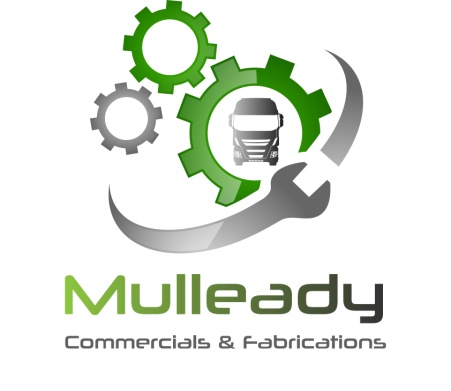 CLOON    CLOONAUGH, DRUMLISH, LONGFORD IRELAND N39 E9A2 H, DRUMLISH, CO. LONGFORD, EIRE N39E9ATelephone: (043) 3324128 / 3324145Fax: (043) 3324731Website: www.mulleadyscf.com Email: garage@mulleadys.comMCF is a local family operated business specialising in the repair of all commercial & industrial vehicles and plant including trucks, trailers, vans, buses, excavators, teleporters, road sweepers etc. We are also registered NSAI body builders. We also specialise in all light engineering works such as grates, railings, manholes, walkways, stairways, repairs to vehicle bodies etc.We recognise that the cost of maintaining and preparing your vehicle is always difficult to accept, especially when it's unplanned. We can provide you with a preventative maintenance package to meet your requirements, based on your vehicles age, usage and service history with the aim always to minimise downtime and running costs. At MCF we can use our computer vehicle & trailer diagnostic software to diagnose/ eliminate/ reset faults on your company' vehicles. Our multiple pit lanes, lifts & hoists allow multiple vehicles to be worked on at any one time. This can include engine & running gear, structural repairs, electrical & hydraulic repairs, and shotblasting & painting. All our welding engineers are qualified accredited welders and have all met strict independent audit requirements in compliance with legislation & NSAI body builders’ guidelines.We have 2 storemen managing our fully computerised stocked parts department.In Summary MCF provide a full range of HGV services to include:13-week RSA compliance checks.Brake testing including RSA compliant printed report.Pre-DOE inspections and surveys.Vehicle diagnostics.Headlight alignment.Vehicle and trailer wheel alignment.Hydraulic hose and ram repairs.